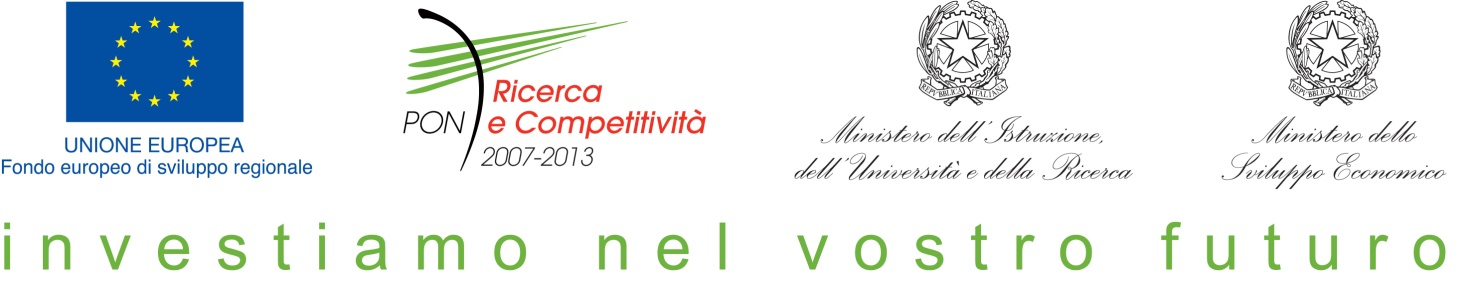 Programma Operativo Nazionale Ricerca e Competitività 2007-2013 (PON R&C)PORTFOLIO ALLIEVOrelativo all’intervento di formazione denominato“TEMOTEC - TEcnologie e MOdelli per la Tutela degli EcosistemiCulturali”(Codice identificativo progetto: PON03PE_00098)Nominativo: Vincenzo Poppiti	Perché  Questo Portfolio:“Il vero cuore del portfolio è conoscere se stessi” Questo strumento intende essere uno spazio di documentazione e di auto–orientamento,  finalizzato a mettere in trasparenza, riconoscere e valutare (con il supporto del tutor) le competenze formali, non formali e informali acquisite durante il percorso Il portfolio è un mezzo per imparare a comunicare in modo efficace, a presentare se stessi, a selezionare i prodotti non come archivio di lavoro, ma come diario riflessivo ed auto-riflessivo. Il mio profiloA)Come imparo: I miei stili di apprendimentocanali sensorialiModalità di elaborazioneSocialeLe mie strategie di apprendimentoAnnota nello spazio seguente le strategie di apprendimento di cui hai verificato la maggiore efficacia personaleCosa so fareAnnota nello spazio seguente la/e competenze che ritieni siano l’obiettivo di ciascun modulo, specificando le diverse dimensioni come nelle linee  guida fornita;  indica per ciascuna, una tua valutazione:Ho ancora bisogno di un po’ di aiuto So farlo da solo seguendo un modello So farlo da solo abbastanza beneSo farlo bene  da soloLinee guida per la descrizione delle competenzeinnanzitutto sinteticamente la competenza, utilizzando la locuzione “sono in grado di:” seguita da un verbo di azione: (eseguire, effettuare, collaborare, controllare, gestire, programmare, pianificare, produrre, predisporre, realizzare, …..), il contesto essenziale in cui si chiede la prestazione attesale risorse che vengono mobilitateesempio:  “Cablare l’impianto elettrico nei suoi diversi componenti, nel rispetto delle norme di sicurezza e sulla base delle specifiche progettuali e delle schede tecniche “ successivamente  articolare tutte le dimensioni della competenza,  utilizzando questa struttura sintattica: VERBO OPERATIVO OGGETTO SPECIFICAZIONE. L’oggetto circoscrive il campo semantico e operativo essenziale a cui l’operazione espressa dal verbo si riferisce. Insieme con il verbo operativo, indica con esattezza “che cosa” (ed eventualmente anche esplicitandone con quali attributi/caratteristiche) il soggetto deve mettere in atto per poter presidiare l’operazione di riferimento. Ove si ritenga opportuno, la specificazione precisa (adottando locuzioni del tipo “avendo a disposizione …”, “con l’aiuto di …”, “usando …”, “scegliendo …”, “posto di fronte …”, “interagendo con …” ecc.) le condizioni dettate dal contesto di esercizio dell’operazione espressa dal verbo: strumenti che possono essere utilizzati, il luogo, l’aiuto che può essere dato le caratteristiche ambientali e di interazione esistenti ecc.EsempioIn particolare, “so”leggere ed interpretare le specifiche tecniche e progettuali dell'impianto elettricogestire e controllare la propria area di lavoro mantenendo l'ordine, la pulizia e la funzionalità delle attrezzature, secondo le modalità aziendali previsteapplicare le norme ed utilizzare gli strumenti di prevenzione e di sicurezza sul lavoro posare le canalizzazioni suddivise in circuiti per gruppi omogenei secondo le zone e le differenze di alimentazioneModulo MA_1 (da replicare per ogni modulo)Modulo MA_ 2Modulo MA_ 3Modulo MA_ 4Modulo MA_ 5Modulo MA_ 6Modulo MA_ 7Stile visivo non verbaleStile visivo verbale Stile uditivo Stile cinestetico%34,811,530,823,1AnaliticoGlobale%44,555,5IndividualeDi Gruppo%29,470,6La mia strategia di apprendimento è basata soprattutto nell’interagire durante le lezioni con i professori e compagni di classe. Raramente prendo appunti o sottolineo frasi sulle dispense forniteci, ma cerco principalmente di fare domande, porre problemi, collegare gli argomenti spiegati con altre discipline, e così via. Io l’apprendimento lo recepisco più come una forma di “parlare e scambiarsi nozioni e concetti”. Insomma cerco di evitare un approccio passivo del tipo docente/studente, cercando di creare un ambiente stimolante da entrambe le parti. Anche quando la lezione è finita e sento il bisogno di riflettere su dei punti o approfondire degli aspetti, non rileggo quasi mai il materiale che ci è stato fornito, bensì cerco altre fonti dove viene spiegato lo stesso concetto ma in modo diverso, non perché il primo non sia buono o sufficiente, ma per trovare nuovi punti di vista e approcci che spesso aprono ulteriori argomenti da esplorare. Sono in Grado di:Sono in Grado di:Sono in Grado di:Sono in Grado di:Sono in Grado di:Sono in Grado di:e in particolare so:Dimensione 1 individuare e descrivere gli elementi che compongono un elaboratoreDimensione 1 individuare e descrivere gli elementi che compongono un elaboratore1234Dimensione2 individuare e descrivere gli elementi che compongono una rete informaticaDimensione2 individuare e descrivere gli elementi che compongono una rete informatica1234Dimensione 2 descrivere i processi con algoritmiDimensione 2 descrivere i processi con algoritmi1234Sono in Grado di:Sono in Grado di:Sono in Grado di:Sono in Grado di:Sono in Grado di:Sono in Grado di:e in particolare so:Dimensione 1 leggere e scrivere un codice elementare in JavaDimensione 1 leggere e scrivere un codice elementare in Java1234Dimensione 2 gestire tabelle ed eseguire semplici query in MySQLDimensione 2 gestire tabelle ed eseguire semplici query in MySQL1234Dimensione 2 individuare e descrivere gli elementi base della programmazione a oggettiDimensione 2 individuare e descrivere gli elementi base della programmazione a oggetti1234Sono in Grado di: Sono in Grado di: Sono in Grado di: Sono in Grado di: Sono in Grado di: Sono in Grado di: e in particolare so:Dimensione 1 descrivere gli elementi alla base della rappresentazione della conoscenzaDimensione 1 descrivere gli elementi alla base della rappresentazione della conoscenza1234Dimensione 2 descrivere gli elementi alla base delle reti semanticheDimensione 2 descrivere gli elementi alla base delle reti semantiche1234Dimensione 2 costruire alberi decisionali	Dimensione 2 costruire alberi decisionali	1234Sono in Grado di: Sono in Grado di: Sono in Grado di: Sono in Grado di: Sono in Grado di: Sono in Grado di: e in particolare so:Dimensione 1 individuare e descrivere i concetti in logica preposizionale e dei predicatiDimensione 1 individuare e descrivere i concetti in logica preposizionale e dei predicati1234Dimensione 2 comprendere e rappresentare i concetti in logica del primo ordineDimensione 2 comprendere e rappresentare i concetti in logica del primo ordine1234Dimensione 2 individuare e descrivere i concetti in algebra booleanaDimensione 2 individuare e descrivere i concetti in algebra booleana1234Sono in Grado di: Sono in Grado di: Sono in Grado di: Sono in Grado di: Sono in Grado di: Sono in Grado di: e in particolare so:Dimensione 1 comprendere e rappresentare i concetti in forma di sillogismoDimensione 1 comprendere e rappresentare i concetti in forma di sillogismo1234Sono in Grado di: Sono in Grado di: Sono in Grado di: Sono in Grado di: Sono in Grado di: Sono in Grado di: e in particolare so:Dimensione 1 individuare, descrivere e utilizzare metadatiDimensione 1 individuare, descrivere e utilizzare metadati1234Dimensione 2 utilizzare linguaggi di markup (RDF, RDFS, OWL)Dimensione 2 utilizzare linguaggi di markup (RDF, RDFS, OWL)1234Dimensione 2 utilizzare Protégé per creare un’ontologia elementareDimensione 2 utilizzare Protégé per creare un’ontologia elementare1234Sono in Grado di: Sono in Grado di: Sono in Grado di: Sono in Grado di: Sono in Grado di: Sono in Grado di: e in particolare so:Dimensione 1 individuare i livelli semantici nell’evoluzione del webDimensione 1 individuare i livelli semantici nell’evoluzione del web1234Dimensione 2 descrivere gli elementi base del web 1.0, 2.0 e 3.0Dimensione 2 descrivere gli elementi base del web 1.0, 2.0 e 3.01234Dimensione 2 utilizzare tecniche di semantizzazione per creare un testo con JoomlaDimensione 2 utilizzare tecniche di semantizzazione per creare un testo con Joomla1234Sono in Grado di: Sono in Grado di: Sono in Grado di: Sono in Grado di: Sono in Grado di: Sono in Grado di: e in particolare so:Dimensione 1 descrivere un’ontologia in Protégé e rappresentare i suoi concettiDimensione 1 descrivere un’ontologia in Protégé e rappresentare i suoi concetti1234Dimensione 2 utilizzare semplici query in SPARQL	Dimensione 2 utilizzare semplici query in SPARQL	1234Sono in Grado di: Sono in Grado di: Sono in Grado di: Sono in Grado di: Sono in Grado di: Sono in Grado di: e in particolare so:Dimensione 1 utilizzare strumenti GIS 	Dimensione 1 utilizzare strumenti GIS 	1234Dimensione 2 utilizzare software per il rilievo fotografico (Photoscan, Cloud Compare)Dimensione 2 utilizzare software per il rilievo fotografico (Photoscan, Cloud Compare)1234Dimensione 2 descrivere gli elementi base del rilievo con drone o laserscannerDimensione 2 descrivere gli elementi base del rilievo con drone o laserscanner1234Sono in Grado di: Sono in Grado di: Sono in Grado di: Sono in Grado di: Sono in Grado di: Sono in Grado di: e in particolare so:Dimensione 1 descrivere le diverse tipologie di immagini satellitari e loro utilizzoDimensione 1 descrivere le diverse tipologie di immagini satellitari e loro utilizzo1234Dimensione 2 elaborazione di dati geografici reperiti anche dal webDimensione 2 elaborazione di dati geografici reperiti anche dal web1234